ВНМАНИЮ ВСЕМ ЛЮБИТЕЛЯМ ТУРИСТИЧЕСКИХ ПОХОДОВ! 27.05.2023 - 28.05.2023г.Состоится туристический поход «РостОк» по окрестностям оздоровительного лагеря «Дубрава». Станица Убинская, Северский район. Приглашаются учащиеся 2012-2015 года рождения. Руководители похода:Надворецкая А. В.Киричук С. М.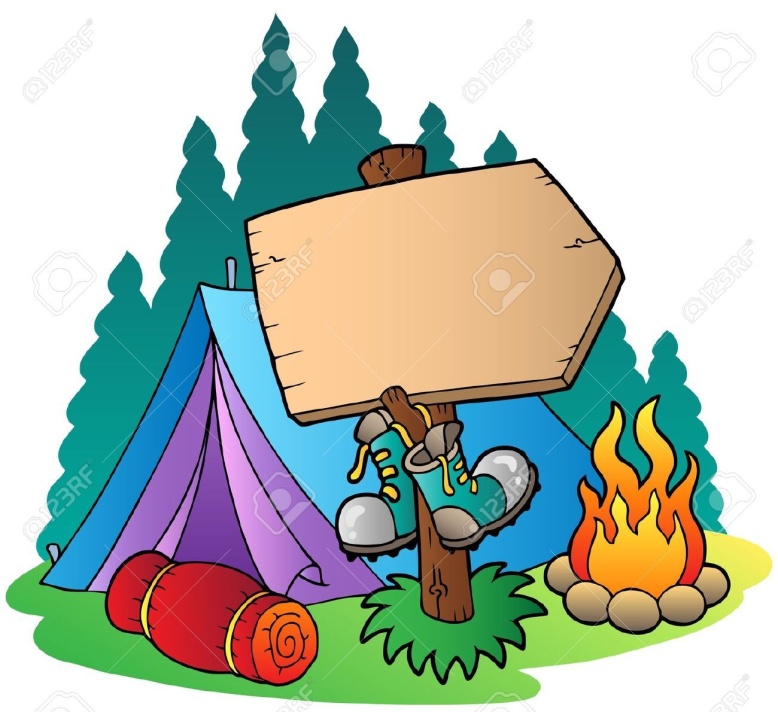 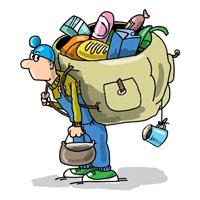 